Publicado en  el 19/08/2013 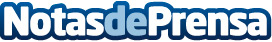 Día Mundial de la Asistencia HumanitariaLa  Asamblea de las Naciones Unidas estableció el 19 de agosto como el Día Mundial de la Asistencia Humanitaria en diciembre de 2008, en respuesta al bombardeo del Hotel Canal de Bagdad, que tuvo lugar hace 10 años, en el cual 22 personas fueron asesinadas.  Datos de contacto:UNICEFNota de prensa publicada en: https://www.notasdeprensa.es/dia-mundial-de-la-asistencia-humanitaria_1 Categorias: Solidaridad y cooperación http://www.notasdeprensa.es